PROJET 1: CREER UN BLOC TOURISTIQUEA l'occasion de la journée internationale du tourisme, tes camarades et toi créez un blog intitule “Algérie: un pays à découvrir! “.Pour inciter les touristes à visiter notre pays, vous mettrez en valeur les charmes de nos régions.Qu'est-ce que c’est?Un blog est un site web sur lequel un internaute tient une chronique personnelle ou consacrée a un sujet particulier.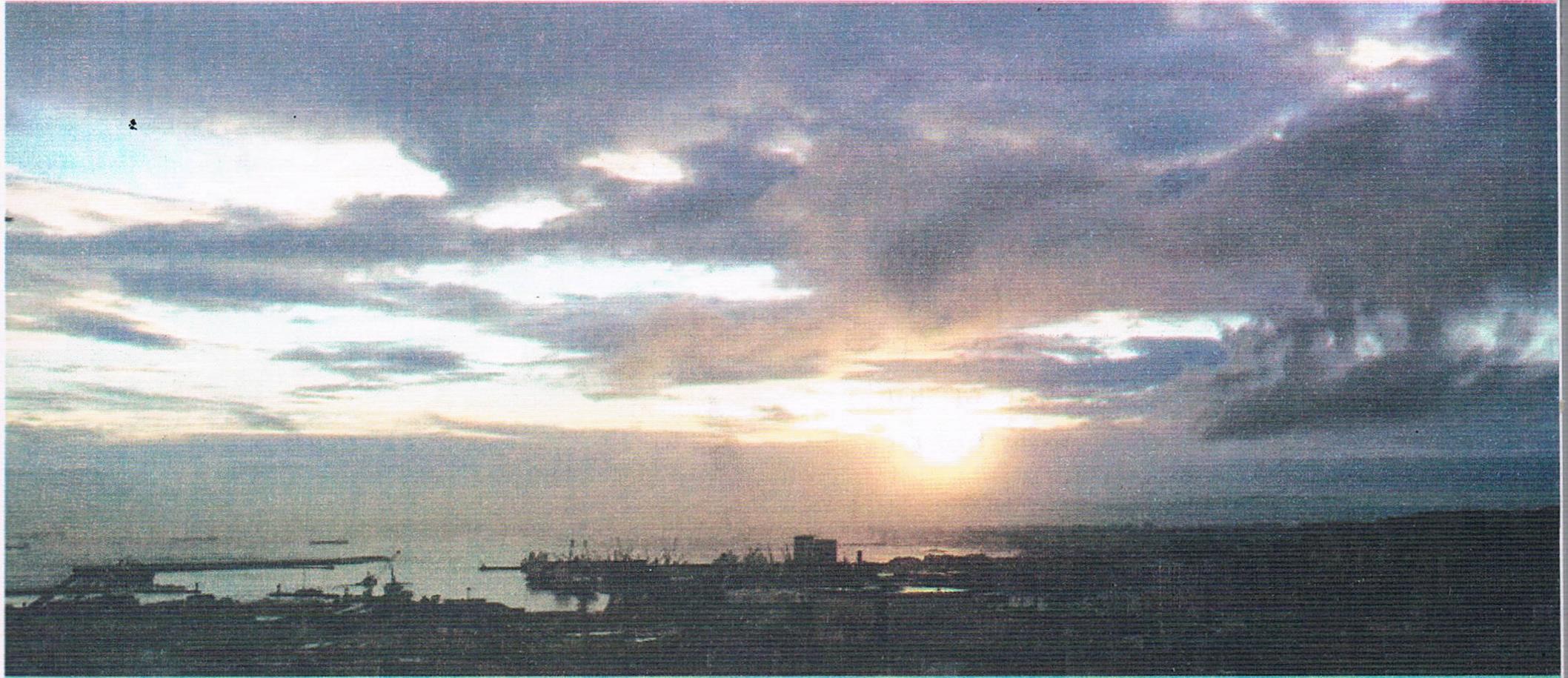                                                                                               La baie d'Alger ©H.B.Séquence 1:Nous rédigeons l’introduction et la conclusion d’un texte argumentatifBienvenue dans notre region !Situation de depart« Ce pays qui nous émerveille » est le nouveau slogan de Ia campagne publicitaire lancée par l'Office du tourisme local. A cette occasion, tu es designé par ton professeur pour insérer une introduction et une conclusion dans un texte argumentatif. Le texte sera mis en ligne sur le site web de ton collège.Projet 1 :  CREER UN BLOC TOURISTIQUESéquence1 :  Bienvenue dans ma région !Activité : Compréhension oraleObjectif d’apprentissage : Construire du sens à partir d’un document audio à visée argumentative.Support p  10Déroulement de la séanceJ’écoute et je comprendsPré écoute1.Je dis ce que signifie le mot « tourisme ».2.Je lis les questions avant d'écouter le document sonore.Ecoute n° 11.De quel ministère parle-t-on dans ce document sonore ?2.Qu'a organisé ce ministère ? Pour qui et dans quel but ?3.La 1ère étape de la visite est-elle consacrée à :a. Ouargla ; b. Alger ; c. Annaba ?4.Quel est le programme du 2ème jour de la visite ?5.Par quoi Nigel Bishop a-t-il été subjugué.Ecoute n° 2  1.Comment se nomme le quartier d'.Alger classé au Patrimoine mondial de l'Unesco ?2.Choisis les bonnes réponses. Ce quartier évoque :         a.la révolution algérienne ; b. la conquête espagnole ; c. l'époque ottomane.  Dis pourquoi.3.Selon le témoignage d'une des membres du groupe, quels sont les avantages de la destination Algérie ?4.Que penses-tu de ce témoignage ?Ecoute n° 3 J'écoute une dernière fois et je  complète  le paragraphe avec : décrit;Tourisme, arguments,  régions,  séjour,  anglaise,  raconté, villes.Le ministère du... a organisé un... touristique dans plusieurs ... et... d'.Algérie à des tours opérateurs d'origine... . Plusieurs visiteurs ont... les lieux qu'ils ont découverts et ont... leur séjour. Certains ont présenté des... en faveur du développement du tourisme en Algérie.Ecoute n° 4  Penses-tu que l'initiative du ministère du Tourisme favorisera la venue de touristes étrangers en Algérie ? Dis pourquoi?Projet1 : Créer un blog touristique.  Séquence1 : Bienvenue dans notre région.Activité : Production oraleObjectif d’apprentissage : produire à l’oral une argumentation à partir d’un visuel.Support P 11Déroulement de la leçonJe m’exprime :	Arrêt sur image : analysons-la ! Observe bien ce document p11.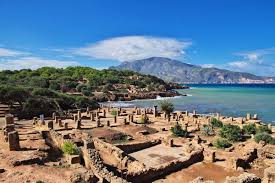 J’observe et je lis :1.Cette photo représente ...2.Il existe dans notre pays plusieurs lieux identiques à celui-ci, comme...3.Je vois : a. au premier plan ... ; b. au second plan ... ; c. à l'arrière-plan ... .4.En m'aidant du dictionnaire, si besoin est, je choisis les bonnes réponses. La photo représente : a.une plage ; b. un site archéologique ; c. une station balnéaire. On appelle ce genre de lieu :a. des vestiges; b. des gravats; c. des ruines; d. un édifice.5. Je choisis les bonnes réponsesVisiter ce lieu en compagnie d'un guide permet d'enrichir ses connaissances sur le plan : a. linguistique ; b. historique ; c. culturel ; d. sportif.Je présente des arguments pour dire ...parmi les séjours touristiques suivants, lequel choisirais-tu ? (utilise le dictionnaire si besoin est ). a. Un séjour linguistique ;b. un séjour balnéaire ; c. un séjour culturel.Je dis pourquoi :Les gens aiment visiter les lieux historiques ...Projet1 : Créer un blog touristique.Séquence1 : Bienvenue dans notre région.Activité : Compréhension de l’écritObjectifs d’apprentissage : -Lire et comprendre un texte argumentatif-Analyser un texte argumentatif.Support  p 12 / 13	Déroulement de la leçonL'.Algérie est un pays à découvrir non pas parce qu'il est le plus grand d'Afrique de par sa superficie, mais surtout parce que ses paysages sont aussi beaux que divers :la bande côtière est faite de plaines fertiles, de vallées et d'une succession de monts qui sont recouverts de neige en hiver, notamment en Kabylie.les hauts plateaux et l'Atlas saharien sont des régions semi-arides qui courent depuis la frontière marocaine jusqu' au nord-est de l'Algérie et dont les immenses étendues sont propices à la culture céréalière et à l'élevage.1           - les'oasis qui ·marquent le seuil du Sahara sont Biskra, Boussaâda, Laghouat,ou encore Ghardaïa située dans la vallée du M'zab et classée au patrimoine de l'Unesco pou son architecture arabe médiévale. Plus au Sud, le massif du Hoggar et le Tassili des Ajjer. Ce dernier figure au patrimoine mondial de l'humanité grâceà ses peintures rupestres.	1Pour toutes ces raisons,- visiter l'.Algérie c'est la promesse d'un enchantement  : perpétuel.	                                            . D'après « Algérie, beauté et diversité », ministère du Tourisme et de !'Artisanat (2019)	Image du texte 1. De quel ouvrage est tiré ce texte ? Ce texte est tiré de l’ouvrage2. Qui en est l’auteur ?3. De combien de parties se compose-t-il ? Combien de paragraphes comporte la deuxième partie ?4. En te servant du titre et de l’illustration, dis en une phrase quel est, selon toi, le thème abordé dans ce texte ?. »Hypothèses du sens :De quoi parle-t-on dans ce texte ?Exploitation du texte 1- Quel est le type du texte ?2- Dans ce texte, l’auteur : a- décrit      b- raconte        c- explique3.Quelle est la thèse présentée par l'auteur dans l'introduction du texte ?4.Je choisis la bonne réponse. Ce texte descriptif :a.traite uniquement de l'histoire d'Algérie ;b. met en valeur la beauté et la diversité des paysages d'Algérie ;c. décrit les villes côtières de l'.Algérie.5.D'après l'auteur, de quoi est constituée la bande côtière ?6.Que dit l'auteur à propos des hauts plateaux et de l'Atlas saharien ?7.Pourquoi Ghardaïa est-elle classée au patrimoine de l'Unesco ?8.Pour  quelle  raison  le Tassili  des Adjer  figure-t-il  au patrimoine  mondial  de l'humanité    ?9.D'après toi, pourquoi le classement d'un site au patrimoine de l'Unesco ou aupatrimoine mondial de l'humanité est-il important ?10.Que penses-tu de la conclusion de l'auteur à propos de l'Algérie ? Pour conclure :Pour inciter le lecteur à découvrir un lieu ou une région, on utilise une description à visée argumentative. On décrit un lieu, un paysage, la végétation, des plantes, des constructions, des.personnes, des animaux, des couleurs que l'on voit et·des bruits que l'on entend.1. Je complète le tableau suivant :2.l’information touchant au climat concerne-t-elle toutes les regions du pays? Justifie ta réponse.3.Relève dans le texte les noms des différentes oasis qui marquent le seuil de Sahara.4.«Visiter l'Algérie c'est la promesse d'un enchantement perpétuel». Le mot souligné veut dire : a. ennui ; b. marvelment ;  c. indifference.Retrouve dans le texte une expression de même sens que «immense».Je donne mon point de vue:Rédige une introduction et une conclusion à partir des arguments suivants : l'air y est pur ; les sommets enneigés ; le lieu est calme ; absence de méduses.J’enregestre ma voix pour l’écouter:1.Je choisis un passage du texte qui me plaît.2.Je le lis en enregistrant ma voix sur mon téléphone ou un dictaphone.3.Je le réécoute et je me corrige.Eclairage:Un texte argumentatif est un ensemble de phrases organisé dont le but estde soutenir un raisonnement, de convaincre.Les étapes à suivre :la présentation d'une thèse ou d'une opinion que l'on veut défendre ;un développement au cours duquel on présente des arguments (des raisonsconvaincantes) en faveur de cette thèse ou opinion ;des exemples pour enrichir les arguments ;une conclusion qui réaffirme la thèse défendue.Projet1 :  Créer un blog touristique.Séquence1 : Bienvenue dans notre région.Activité : VocabulaireLes mots de la même famille et le vocabulaire de l’argumentayionObjectif d’apprentissage : Connaître et utiliser des verbes et des expressions annonçant un avis personnel (Les verbes de parole). Identifier et s’enrichir en vocabulaire autour d’un thème Support p 14/15Je lis et je repèreUne vision de voyageurIl existe tellement de raisons d'apprécier le tourisme ! Chacun pourra développersa propre argumentation, il en existe autant qu'il y a de voyageurs . D'après moi, ce qui nous pousse à aimer les voyages, c'est premièrement, le désir d'échapper à notre quotidien, celui d'éclairer nos esprits et de mettre fin à nos préjugés. Deuxièmement, voyager nous permet de faire tomber les frontières et d'ignorer les rangs sociaux. Enfin, le voyage est ce merveilleux outil, le premier créé par les hommes, bien avant l'écriture, bien avant l'économie, même bien avant la maîtrise du feu, l'outil qui nous permet  de découvrir les autres.D'après Aurélien Laine, « Une vision de voyageur », Creative Commons (2006)  J’analyse1.Je complète le tableau suivant :2.Je relève dans le texte trois mots de la même famille.Faisons le point  Une famille de mots est construite autour d'un même radical . Exemple : «Voyag»(voyager ; voyageur ; voyage).En général, ces mots sont liés par un sens commun.Les mots de la même famille ont la même origine mais ne sont pas de même nature (verbe, nom, adjectif qualificatif , adverbe). Exemple :émerveiller (verbe), merveille (nom), merveilleux (adjectif ), merveilleusement (adverbe).le vocabulaire de l'argumentation• Le thème du discours argumentatif est son sujet.• La thèse est le point de vue de l'auteur sur le thème. Les deux sont présentés dans l'introduction du texte argumentatif.• La réaffirmation de la thèse figure dans la conclusion.• Les connecteurs qui servent à conclure : enfin, finalement, en définitive, en guise,de conclusion, pour toutes ces raisons, pour  conclure, pour terminer...EclairageDans un texte, la description d'un lieu ou d'un paysage peut servir à convaincre, à inciter une personne à découvrir l'endroit évoqué. On dira que la description est au service de l'argumentation.Je m’exerce  Dans la liste suivante, je retrouve les mots de la même famille et j'entoure à chaque foisle radical. Attention à l'intrus.déterrer, se terrer, terrain,  terrasse,  terreur, territoire, enterrer,  terrier.1.J'écris deux mots de la même famille que :a.Organiser - ... - ... .b. Accompagnateur - ... - ... .c. Nage - ... - ... .d. Respectueusement - ... - ... .e. Attirance - ... - ... .f. Se promener - ... - ... .2.Je complète avec un mot de la même famille que :attirance, s'émerveiller, découvrir, la rencontre.a.Chaque samedi matin, une association organise ... de la vieille ville.b.Durant les vacances d'hiver, nous nous ... à Tikjda.c.Le coucher du soleil à Adrar est un spectacle ... .d.Notre village ... de nombreux touristes.3.Je souligne le thème et j' entoure la thèse.a En effet, les voyageurs peuvent camper au pied de l'.Assekrem.b. Les voyages forment la jeunesse.c. Le tourisme est une source de revenus importante pour l'économie d'un pays.4.Je recopie l'introduction du texte et je souligne la thèse présentée par l'auteur.J'adorais l'arrivée des vacances d'hiver pour différentes raisons . D'abord, cela me permettait de vivre deux semaines avec mes grands-parents. Ensuite, ces vacances; étaient l'occasion de longues randonnées dans la montagne. Enfin, lorsque l'hiver était rigoureux et que les massifs étaient recouverts d'un manteau blanc, mes cousins et moi pouvions nous adonner à de mémorables batailles de boules de neige.Je donne mon avis en quelques lignes. La thèse de l'auteur Aurélien Laine est que les voyages favorisent la découverte d'autres cultures. Présente une thèse personnelle à partir des thèmes suivants.Projet1 : Créer un blog touristique.Séquence1 : Bienvenue dans notre région.Activité : GrammaireLa proposition subordonnée relativeObjectif d’apprentissage : Savoir différencier la proposition subordonnée relative des autres propositions subordonnée et l’employer correctement. Support : 16/17Je lis et je repère Histoire de l'AfriqueCafça est connue pour être une ville riche et belle. [...] Sa rivière est d'une beauté remarquable et son eau est meilleure que celle de la ville de Castîlia. Les bazars de Cafça sont bien fournis et très fréquentés et les fabriques quant à elles, sont dans un état prospère. On voit, autour de la ville, de nombreuses plantations de palmiers qui produisent diverses espèces de dattes de qualité : supérieure ; desjardins, des vergers et des châteaux bien entretenus embellissent: la ville ; on y cultive avec succès du henné, du coton et du cumin.D'après Ibn Khaldoun, Histoire de l'Afrique [...], Traduit par A. Noël Des Vergers (Édition de 1841J’analyse1.Je complète le tableau suivant :2.Je relève ls adjectifs qualificatifs contenus dans le texte. À quoi servent-ils ?3.Quel est le rôle de la proposition soulignée dans le texte ?4.Par quel mot est-elle introduite ?Faisons le point  Comme l'adjectif épithète, la proposition subordonnée relative est une expansion d'un nom, d'un groupe nominal ou d'un pronom qu'elle précise.Le pronom relatif se place toujours après l'antécédent (le nom qu'il remplace). La subordonnée relative est introduite par les pronoms relatifs :« qui », « que », « quoi », « dont », « où », « lequel », « duquel », « auquel ».Eclairage  - Les pronoms relatifs composés « auquel », « duquel », « lequel » ont leurs formes féminines et plurielles :« à laquelle » et « auxquelles », « de laquelle » et « desquelles »,« laquelle » et « lesquelles ».- « Lequel » doit toujours être précédé d'une préposition ou d'une virgule.- La proposition subordonnée relative suit, précède ou coupe la proposition principale dont elle dépend.       Je vérifieLe pronom relatif se place toujours avant le nom qu'il remplace. (Vrai ) (Faux)La subordonée relative est toujours introduite par un pronom relatif. (Vrai ) (FaŒ La subordonnée relative enrichit le groupe nominal. (Vrai ) (Faux)Je m’exerce 1.Je recopie les phrases suivantes en soulignant les propositions subor­ données relatives et en encadrant l'antécédent.a.Yasmine  qui  semblait  soucieuse  commença  timidement  l'escalade  du  mont Chréa.b.Je lui faisais l'éloge de cette belle île de Sardaigne que mon père adorait.c.Mes parents faisaient découvrir à leurs petits-enfants la corniche de Jijel dont ils étaient fiers.d.Les rares privilégiés qui ont visité les grottes du Tassili étaient émerveillés.e.L'agence de voyage à laquelle les touristes  se sont adressés est célèbre.2.Je recopie les phrases  suivantes en les complét  nt	vec le	pronom relatifs  qui  conviennent.a.Durant notre séjour à Biskra, la chaleur ... nous avons affrontée était suffocante.b. Le nouvel hôtel ... ouvrira bientôt ses portes se situera à proximité de l'aéroport d'Alger.c. Les vieilles photos de voyage ... j'ai entre les mains sont un trésor pour mes parents.d. Les touristes visitent des bâtisses ... certaines datent du XVIème siècle.e. Lesmontagnes ...sont organisées desrandonnées surplomblentlaméditerrannée 3.J'évite la répétition en utilisant un pronom relatif qui convient.a.Les responsables du tourisme organisent un congrès. Ce congrès est important pour le développement de la région.b.Seraidi, appelée aussi Airbyon, est une plage. Cette plage est considérée comme l'une des plus grandes plages au monde.c.Le désert algérien est connu pour ses beaux paysages. L'étendue de ce désert est' vaste.d.La Casbah d'Alger est inscrite au patrimoine culturel mondial. La Casbah di\lgerest très visitée.e.L'eau des cascades de Tamda est claire et limpide. Les voyageurs apprécient cette  eauMon avis en quelques lignes: Donne ton avis sur la ville de Cafça en utilisant une proposition subordonnée relative.Projet1 : Créer un blog touristique. « Protégeons notre environnement. »Séquence1 : Bienvenue dans notre région.Activité : ConjugaisonL’imparfait de l’indicatifObjectif d’apprentissage : - Reconnaître l’emploi et la formation de l’imparfait de l’indicatif.-Identifier les valeurs de l’imparfait de l’indicatif et savoir le conjuguer Support :Je lis et je repère Au pays des sablesDu sommet de cette dune, on pouvait découvrir la beauté de la vallée d'El Oueè. sur laquelle semblaient se resserrer les vagues somnolentes du grand océan desable gris. C'était l'heure élue, l'heure merveilleuse au pays d'Afrique, l'heure dela disparition du soleil. [...] La teinte pourpre du ciel paraissait se refléter dans lechaos des dunes. D'après Isabelle Eberhardt, « Au pays des sables », Édition Joëlle Losfeld (2002)J’analyse Je relève dans le texte un argument en faveur de la beauté d’El-Oued.Je complète le tableau :3.Je réponds par vrai ou fauxDans le texte, le quatrième verbe exprime :a.une habitude ; b. une action secondaire ; c. une action descriptive .Faisons le point  L'imparfait de l'indicatif exprime un fait ou une action qui a déjà eu lieu au moment où nous nous exprimons mais qui peut encore durerL’emploi de l’imparfait de l’indicatif        Eclairage Les terminaisons des verbes conjugués à l'imparfait de l'indicatif sont toutes les mêmes : ais, ais, ait, ions, iez, aient.	-tJe vérifieL'imparfait de l'indicatif exprime une action passée.  (Vrai ) (Faux)L'imparfait de l'indicatif est utilisé seulement pour la description. (Vrai ) (Faux ) Les terminaisons de l'imparfait de l'indicatif des verbes du 3ème groupe sontdifférentes.  (Vrai ) lf aux)        Je m’exerce: 1.Dans le texte suivant, je souligne les verbes conjugués à l'imparfait.  Nous allions le matin aux champs faire la cueillette des figues fraîches afin de retrouver ces joies,  ces plaisirs  que nous seuls connaissions. À la table desrestaurants, j'ai vu des gens qui, pour manger la figue de notre pays, l'ouvraientau couteau, la saupoudraient de sucre fin et la prenaient du bout des lèvres parpetits morceaux qui font pitié . Quelle triste fin pour une figue !Moulaud Feraoun, « Jours de Kabylie », Éditions du Seuil 2002 (Nouvelle édition)2.Je complète avec les verbes : débouchait, avaient, se trouvait, dormaient,pénétrait, plaisait, ignorais, habitait, était.Notre voisin ... une toute petite maison bien singulière avec sa façade de bois noirci par les eaux de pluie et sa toiture en tôle ondulée. L'état dans lequel elle...n’……pas rassurant . En y entrant, on... dans un petit couloir sombre et froid aux murs nus. Le couloir ... sur une pièce dans laquelle les enfants... . Ces derniers... pour  habitude d'épingler leurs dessins à la porte. J'... si cela ... à leurs parents.3.Jréecris les phrases en remplaçant « Je » par « Nous ».Je souhaitais d'abord visiter  « les grottes merveilleuses  » de Jijel.b. Je lisais beaucoup d'ouvrages concernant la civilisation pharaonique avant d'entreprendre ce voyage.c. Je découvrais une culture différente de la mienne lors de mon séjour dans les îles de Bali et de Java.4.Je conjugue à l'imparfait.Entre des vacances dans notre cité et un séjour chez les cousins de mon père,nous (choisir) toujours la seconde possibilité. Mon frère et moi (aimer) vivreen pleine nature, ce qui nous (pousser) à retourner en Algérie à chaque fois quel’occasion (se présenter).Nous (partir) pour une semaine mais nous (être) contents de pouvoir assister à lla fête de l'indépendance . Mes jeunes  sœurs voyageaient pour la première fois. Ma mère les (protéger) comme s'il (s'agir) de poupées en porcelaine, ce qui (agacer) profondément mon père.À Alger, les bâtisses blanches de la Casbah nous (éblouir) à chaque fois. Le navire (voguer) trop lentement à notre goût mais nous savions une chose, les vraies vacances(commencer).Mon avis en quelques lignes: Écrire la nature » est l'initiative lancée par notre étabissement pour présenter les plus beaux paysages de mon pays. Dans un court paragraphe,je donne mon avis sur la beauté d'une région que j'ai visitée enfant. J'utilise l'imparfait de l'indicatifProjet1 : Créer un blog touristique. « Protégeons notre environnement. »Séquence1 : Bienvenue dans notre région.Activité : Orthographe des verbes particuliers à l'imparfait de l'indicatifObjectif d’apprentissage :   Orthographier les verbes particuliers à l’imparfait de l’indicatifSupport : Je lis et je repère :Les gorges du Rhummel passent pour être un lieu sans pareil au monde. Les anciens racontent que pour y accéder, ils devaient passer par une succession d'escaliers, de  sentiers en corniche et de passerelles agrippés témérairement au roc. De la verdure ' recouvrait les flancs du ravin et les roches que les eaux pouvaient charrier dans leur :course effrénée semblaient être là depuis des siècles.D'après Charles Ravussin, « Constantine », extrait d'une conférence radiophonique (1969)  J’analyse :Quelle est la thèse de l'auteur ?Relève, dans le texte, les verbes conjugués à l'imparfait.Observe le radical de chacun de ces verbes et dis ce que tu remarques Faisons le point : Les verbes irréguliers sont des verbes qui n'appartiennent ni au 1er, ni au 2ème groupe. Leurs terminaisons et leurs radicaux varient selon les verbes.Pour conjuguer la plupart de ces verbes à l'imparfait de l'indicatif, comme pour tous les verbes réguliers, ilsuffit de prendre la forme du radical du verbe de la 1ère personne du pluriel du présent de l'indicatif et d'ajouter les terminaisons suivantes : ais, -ais, -ait, -ions, -iez, -aient.Attention, les verbes suivants ont des particularités.•Les verbes « aller », « faire », « dire », « prendre » « pouvoir », « vouloir », « partir »,« venir », « voir » et les auxiliaires « être » et « avoir ».Verbes particuliers à l’imparfait de l’indicatifJe m’exerce:1.Je souligne le radical des verbes particuliers conjugués à l'imparfait.a. Ce que j'aimais chez vous, c'est que vous réussissiez chaque fois à nous épater avec vos  destinations  touristiques.b.Nous commencions toujours notre visite par la découverte d'un musée.c.. Pour nous divertir, nous criions avec le vendeur d'eau qui nous lançait un regard amusé.d.Depuis le balcon de l'hôtel, je voyais la magnifique palmeraie.Avant chaque départ en voyage, ma mère rangeait nos affaires dans nos sacs à dos2.Je construis des phrases en reliant les éléments de la colonne A à ceuxde la colonne B3.Je mets à l'imparfait les verbes entre parenthèses.a.Durant mes voyages, je (prendre) des photos partout où je (aller).b.Si tu (vouloir), tu pourrais organiser un voyage à tes parents.    c.Elle (mettre) son chapeau car les rayons du soleil d'Égypte (être) brûlants.d.Ils (prendre) leur congé en été.e.Il (devoir) réserver son billet d'avion qu'il (recevoir) par mail.Dictée:Je lis d’abord le texteci-dessous, puis je l’écris sous la dictée de mon camarade. C'était un beau jour de juin avec grand soleil mais sur ces terres sans abri et hautes dans le ciel, le vent soufflait avec une brutalité insupportable . Ses grondements qui se faisaient entendre dans les carcasses des maisons semblaient être ceux d'un fauve dérangé dans son repas.D'après « L'homme qui plantait les arbres », Jean Giono, Éditions Gallimard (1996)Projet1 : Créer un blog touristique. « Protégeons notre environnement. »Séquence1 : Bienvenue dans notre région.Activité : Préparation à l’écrit + production écriteObjectif d’apprentissage :  Production écrite : rédiger une introduction et une conclusion avec une thèse sur la base d’arguments donnés.Correction de l’écrit : Grille d’autoévaluation et de coévolutionRégulation et améliorationSupport :  Déroulement de la leçonPréparation à l’écrit : Actinide 1Je lis le texte puis je réponds aux questions suivantes :1.Qu'est-ce qui fait la réputation de la ville de Tigzirt ?2.Quels adjectifs qualificatifs sont employés pour décrire ce lieu touristique ?Je complète le tableau suivant:  TigzirtLa cité antique de Tigzirt est réputée pour être une ville touristique par excellence D'abord, ses gens sont sympathiques; ses lieux de restauration, attrayants et se:hôtels, accueillants.Ensuite, sespaysages verdoyants, ses énormes masses rocheuses continuellemen caressées par les vagues incessantes de la grande bleue, son petit port de pêche e de plaisance ne laissent pas le visiteur indifférent.De plus, ses paisibles ruines romaines nous plongent dans un passé lointain.Enfin, le soir, le coucher du soleil sur la plate-forme surplombant le port es réellement   splendide.Tous ses atouts font de la cité de Tigzirt un lieu inoubliable.Tassi Magazine, Air Algérie, septembre;- octobre 201Activité 2Je remets dans l'ordre ce texte argumentatif puis je le complète avec u1 introduction   et   une   conclusion.Enfin, chaque visite effectuée sur cette terre inconnue constituait un souverinoubliable. Ensuite, ils permettaient aux touristes de faire connaissance avec d traditions et cultures très différentes des leurs. D'abord, ces voyages étaient tr enrichissants . Ils favorisaient en effet les découvertes de nouveaux paysages, 1 rencontres avec les gens du pays.Activité 3Propose une thèse pour chacune des phrases suivantes :-Dans les montagnes de Kabylie, la nature nous rappelle la Suisse.-Le Tassili est fait de paysages lunaires.-Au bord de la Méditerranée, le climat est aussi doux qu'en Californie.Je rédige:En mettant de l'ordre dans les aff aires de ton grand-père, ancien propriétaire d une agence de voyage, tu as trouvé  une vieille brochure consacrée  à la beauté de Jijel. En voulant la présenter à tes camarades, tu as constaté que, malheureusement, le début et la fin étaient illisibles. A toi de les rédiger. Tu présenteras le texte complet à tes camarades par le biais du site web de ton collège dans le but de mettre en valeur le potentiel touristique de l'Algérie. Introduction : ...Développement : La beauté des paysages de Jijel c'est tout d'abord sa corniche et ses plages. Ensuite vient l'arrière-pays et sa campagne qui débordent de beauté naturelle. Enfin, les hauteurs de Beni-Ahmed, à une dizaine de kilomètres au sud de la ville,surplombent les eaux turquoise de la Méditerr  anée.Conclusion : ...En m'aidant du coffre à mots, je réalise une meilleu reproduction écriteN oms : mer, crique, pla ge, rivage, port, falaise,  corniche, ruines, vestiges, temple, grotte, forêt,  bois, plaine, prairie,  colline, mont, montagne.Verbes (perception et mouvement) : se rendre, se promener, visiter, voya ger, marcher,observer, découvrir, admirer, voir, échanger, plon ger, longer, gravir, escalader ...Ad jectif s : beau, magnifique, admirable, splendide, féérique, naturel, merveilleux , reposant,  calme, festif, bruyant, chatoyant ...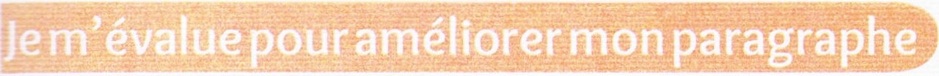 Je vérifie mon texte pou r le réécri le si besoin estProjet1 : Créer un blog touristique. « Protégeons notre environnement. »Séquence1 : Bienvenue dans notre région.Activité : Lecture récréativeObjectif d’apprentissage : Lire un texte d’un auteur algérien pour éprouver un sentiment d’attachement et de fièrté à l’égard de son pays.Support :  L'Algérie, mon beau paysJe me rappelle cette nuit d'orage Entouré de mon père et de ma mère En exil dès mon jeune âgeJ'ai préparé mes affaires Pour mon premier voyage M'exiler au-delà des mers Je revois d'ici mon villageEt tous ceux qui me sont très chers Pour moi ce paysageEst le préféré de la TerreL'Algérie, mon beau paysJe t'aimerai jusqu'à la mort Loin de toi, moi je vieillisRien n'empêche que je t'adore Avec tes sites ensoleillésTes montagnes et tes décors Jamais je ne t'oublieraiQuel que soit mon triste sortSeul, je me parle à moi-même J'ai failli à mon devoirJ'ai mené une vie de bohème Et vécu dans le cauchemar Quand je chante ce poèmeJe retrouve tout mon espoirL'Algérie, mon beau paysJe t'aimerai jusqu'à la mort Loin de toi, moi je vieillisRien n'empêche que je t'adore Avec tes sites ensoleillésTes montagnes et tes décors Jamais je ne t'oublieraiQuel que soit mon triste sortSlimane Azem « L'Algérie, mon beau pays », Chansons immortelles de Kabylie  (1990)Autour du texte:1.Qui était présent le jour  du départ de l'auteur  ?2.A quel moment de sa vie a-t-il quitté son pays ?3.Regrette-t-il son village ? Q_u'est-ce qui le montre ?4.Mis à part son village, qu'aime-t-il plus que tout ? Justifie ta réponse.Important à dire:travers cette chanson, l'auteur, Slimane Azem, montre un profond attachementà son pays natal l'Algérie. Éprouves-tu ce même sentiment de fierté à l'égard ae ton pays ? Dis pourquoi.Faisons connaissance avec l'auteur: Slimane Azem est un poète et chanteur algérien néle 19 septembre : 1918 à Agouni Gueghran en Kabylie et mort en France le 28Rien ne prédestinait ce fils de cultivateur à un parcours musical. Très jeune, il se passionnait pour les fables de La Fontaine qui influenceront tous ses écrits et compositions.Slimane Azem s'exile en France en 1937. Sapremière compositiotl datedudébut desannées quarante. Elle estconsacréeàl'émigration. Pendant plus d'un demi-siède, Slimane Azem dépeint à travers ses chansons la société dans laquelle ilvivait mais également celle  · de sa région natale.Il défendit les valeurs de la société traditionnelle et la grandeur de l'homme pieux . Projet1 : Créer un blog touristique. « Protégeons notre environnement. »Séquence1 : Bienvenue dans notre région.Activité : Station projetObjectif d’apprentissage : Support : RappelA l'occasion de la journée  internationale du tourisme, tu travailleras avec .. camarades  à  la création d'un  blog  qui aura  pour titre  « Algérie : bea richesse historique et culturelle d'un pays à découvrir ». Vous mettrez valeur  avec force et arguments  les charmes de nos régions pour inciter touristes locaux et étrangers à s'y rendre .	Démarche à suivre          constituer des groupes de travail ;         s'entendre sur le modèle de blog à présenter ;         choisir des illustrations ; fixer le calendrier des séances de travail. prendre des notes en consultant des sites web et des magazines spécialisés ainsi   que des brochures touritiques traitant du sujet.Consuloter notre professeur de géographie si besoin estTâche 1:Rédiger un textes argumentatifs incitant au voyage et à la découverte dans lesquels nous retrouverons les different aspects d’un pays, de la region ou de la ville que nous aurons choisi de mettr en lumière.RégionClassementLieuClassement…………………….Patrimoine de l'UnescoTassili des Ajjer………………….ThèmeThèse de l’auteurTheme Thèse Cafça belle et riche,Verbe Temps InfinitifDécrire Exprimer une habitudeExprimer une action secondaireLes dunes de sables.reflétaient les rayons du soleil.Le bus touristiques desservaient la grande place à des heures régulières.Les touristes admiraient les dunes quand ils virent apparaître une caravaneInfinitive Radical TerminaisonsLancer Ranger Crier Lanç/ lancRangcriJe lance / Nous lançons.Je range / Nous rangeonsJe crie / Nous criionsABLes touristesallait rembourser nos frais de réservation.Vous chargeaient leurs affaires dans la soute du bus.Je voyait le tourisme comme un moyen de découvrir d'autres   langues.L’agence de voyagechangeais de destination de voyage chaque année.Elle pliiez le plan de la ville après l'avoir consulté .Theme These Introduction Conclusion ouinonEn introductionj'ai annoncé le thème, j'ai formulé la thèse.En conclusionj'ai réaffirmé la thèse.Pour cela, j’ai utilisédes adjectifs qualicatifs ;proposition subordonnée relative,le présent,l’imparfait de l’indicatif